O B A V I J E S T OBAVJEŠTAVAMO POLITIČKE STRANKE TE DRUGE SUDIONIKE NA PREDSTOJEĆIM LOKALNIM IZBORIMA DA JE OPĆINSKI NAČELNIK DONIO DANA 09.03.2021. GODINE ZAKLJUČAK KOJIM SE UREĐUJU UVJETI KORIŠTENJA JAVNIH POVRŠINA, OBJEKTA KOMUNALNE INFRASTRUKTURE TE DRUGIH NEKRETNINA U VLASNIŠTVU OPĆINE MATULJI RADI PROVEDBE IZBORNE PROMIDŽBE.KORIŠTENJE JAVNIH POVRŠINA I OBJEKATA KOMUNALNE INFRASTRUKTURE MOGUĆE JE NAKON ISHOĐENJA ODOBRENJA JEDINSTVENOG UPRAVNOG ODJELA OPĆINE MATULJI. ODOBRENJE SE IZDAJE POD UVJETIMA:- DA SE ZAUZIMANJEM ODREĐENE JAVNE POVRŠINE ILI OBJEKTA NE UGROŽAVA SIGURNOST I REDOVAN PROTOK SUDIONIKA U PROMETU, - DA ZAUZIMANJE ODREĐENE JAVNE POVRŠINE ILI OBJEKTA NI U KOM SLUČAJU NE SPRJEČAVA I REMETI KRETANJE INTERVENTNIH VOZILA JAVNIH SLUŽBI - DA U TRENUTKU PODNOŠENJA ZAHTJEVA ZA KORIŠTENJE JAVNE POVRŠINE ILI OBJEKTA VEĆ NIJE IZDANO ODOBRENJE ZA KORIŠTENJE ISTE JAVNE POVRŠINE- DA U TRENUTKU PODNOŠENJA ZAHTJEVA ZA KORIŠTENJE JAVNE POVRŠINE PODNOSITELJ NEMA DUGOVANJA PREMA OPĆINI MATULJI.AKO ZA ISTU LOKACIJU BUDE PODNESENO VIŠE ZAHTJEVA ISTI ĆE SE RJEŠAVATI PREMA REDOSLIJEDU ZAPRIMANJA.ZAHTJEVI SE MOGU PODNOSITI NAKON ODLUKE VLADE REPUBLIKE HRVATSKE O RASPISIVANJU IZBORA.POLITIČKE STRANKE, KOALICIJE STRANAKA I SKUPINE BIRAČA IZ TOČKE 1. OVOG ZAKLJUČKA MOGU KORISTITI JAVNE POVRŠINE, STUPOVE JAVNE RASVJETE TE DRUGE OBJEKTE ZA POSTAVU:- TRANSPARENTA (BANERA) KOJI SE POSTAVLJAJU RAZAPINJANJEM IZNAD ULIČNIH PROSTORA - ZASTAVA KOJA JE REKLAMNI PREDMET SAMO UKOLIKO SADRŽI REKLAMNI NATPIS,- REKLAMNIH PANOA, PLOČA, TENDI ILI DRUGIH REKLAMNIH KONSTRUKCIJA.ZA POSTAVLJANJE PREDMETA NAVEDENIH U TOČCI II. OVOG ZAKLJUČKA NA JAVNIM POVRŠINAMA PLAĆA SE POREZ SUKLADNO ODLUCI O POREZIMA (»SLUŽBENE NOVINE PRIMORSKO - GORANSKE ŽUPANIJE« BROJ 22/01, 50/13, 16/18, 39/20 I 2/21)  I TO:ZA KORIŠTENJE STUPOVA JAVNE RASVJETE ILI DRUGIH OBJEKATA KOMUNALNE INFRASTRUKTURE PLAĆA SE NAKNADA KAKO SLIJEDI:ZA POTREBE ODRŽAVANJA POLITIČKIH SKUPOVA OPĆINA MATULJI OMOGUĆITI ĆE KORIŠTENJE NEKRETNINA U VLASNIŠTVU OPĆINE UZ UVJETE I NA NAČIN UTVRĐEN EPIDEMIOLOŠKIM MJERAMA NADLEŽNIH TIJELA I TO: DRUŠTVENI DOM HANGAR – VELIKA SALA, ŠKOLSKO-SPORTSKA DVORANA, OSTALI PROSTORI, UZ SLIJEDEĆE NAKNADE:ZA POTREBE ODRŽAVANJA SASTANAKA POLITIČKIM STRANAKA ILI NEZAVISNIH LISTA OMOGUĆITI ĆE SE KORIŠTENJE MALE SALE U DOMU HANGAR BEZ NAKNADE PREMA REDOSLIJEDU ZAPRIMANJA ZAHTJEVA.PODSJEĆAMO DA JE ZABRANJENO JE LIJEPLJENJE IZBORNOG PROMIDŽBENOG MATERIJALA NA AUTOBUSNIM ČEKAONICAMA, FASADAMA ZGRADA, DRVOREDIMA I OSTALIM NA ZA TO NEPREDVIĐENIM MJESTIMA, OSIM NA JAVNIM OGLASNIM POVRŠINAMA.UKOLIKO POLITIČKE STRANKE, KOALICIJE STRANAKA ILI SKUPINE BIRAČA POSTUPAJU PROTIVNO UKLANJANJE IZBORNOG PROMIDŽBENOG MATERIJALA IZVRŠITI ĆE OPĆINA MATULJI NA TROŠAK POLITIČKIH STRANAKA, KOALICIJE STRANAKA ILI NOSITELJA LISTI.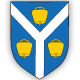 OPĆINA MATULJINAMJENAIZNOS POREZAZa postavu štandova100 kuna dnevno po štandu ukoliko se javna površina koristi do 3 dana, a ako se javna površina koristi duže od tri dana za svaki idući dan: 20 kuna dnevno po štanduZa javna okupljanja, koncerte, tribine, političke skupove500 kuna dnevnoZa postavu putokaza, reklama i reklamnih naprava površine do 1 m210 kuna dnevno reklamiza putokaz/reklamu/reklamnu napravu površine preko 1 m225 kuna dnevnoNAMJENAIZNOS NAKNADEza postavu transparenta (banera)100 kuna dnevno po transparentuZa postavu putokaza, reklama i reklamnih naprava na stupovima javne rasvjete površine do 1 m210 kuna dnevno po stupuZa postavu putokaza, reklama i reklamnih naprava na stupovima javne rasvjete površine preko 1 m225 kuna dnevno po stupuNAMJENAIZNOS NAKNADEDruštveni dom Hangar – velika sala500 kuna školsko-sportska dvorana1.000 kuna Ostale prostorijekuna 